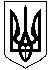 ОЛЕКСАНДРІЙСЬКА РАЙОННА ДЕРЖАВНА АДМІНІСТРАЦІЯКІРОВОГРАДСЬКОЇ ОБЛАСТІВІДДІЛ ОСВІТИНАКАЗ   від 14.02.2018 року						                № 61м. ОлександріяПро підсумки проведеннярайонного етапу ХХ Всеукраїнського турніру юних істориків   Відповідно до наказу Міністерства освіти і науки України від 02.08.2017 року №1112 «Про проведення Всеукраїнських учнівських  олімпіад та турнірів з навчальних предметів у 2017-2018 навчальному році», наказу відділу освіти Олександрійської райдержадміністрації  від 16.01.2018 року №17 «Про  проведення районного етапу Всеукраїнського турніру юних істориків у 2017-2018 навчальному році», з метою пошуку, підтримки та розвитку творчого потенціалу обдарованої молоді 14 лютого 2018 року на базі комунального вищого навчального закладу «Олександрійський коледж культури і мистецтв»  було проведено районний етап Турніру. Відповідно до Положення учасниками турніру стали учні 10-11 класів. Із заявлених 6 команд з’явилося 5 (команда Олександрівської загальноосвітньої школи І-ІІІ ступенів не з’явилася через хворобу учасників). Не забезпечили належну підготовку та участь у районному етапі ХХ Всеукраїнського учнівського турніру юних істориків учителі історії Войнівської ЗШ І-ІІІ ступенів, Новоселівського НВК, Косівського НВО, Новопразького НВО, Недогарського НВК, Протопопівської ЗШ І-ІІІ ступенів, Улянівської ЗШ І-ІІІ ступенів, Шарівського НВК. Учасниками Турніру стали команди Головківського НВК, Червонокам’янського НВО, Новопразького НВК, Цукрозаводського НВК та Користівської ЗШ І-ІІІ ступенів. Змагання оцінювало журі  у наступному складі: Ловарік С.Г., учитель історії Добронадіївської ЗШ І-ІІІ ступенів, Криворучко С.М., учитель історії Ізмайлівської ЗШ І-ІІІ ступенів, Флакей Н.М., учитель історії Куколівського НВК, Христонько М.П., учитель історії Бутівського НВК. Кожна із команд мала змогу проявити свій інтелект, креатив та красномовство в ролі Доповідача, Опонента та Рецензента.     Учасники показали достатній рівень підготовки до інтелектуальних  змагань,  вміння працювати з історичними джерелами, аргументовано відстоювати власну точку зору.      В ході напруженого змагання переможцем Турніру (52 бали) стала команда Користівської ЗШ І-ІІІ ступенів (керівник команди – учитель історії Данильчук М.Г.), ІІ місце (50 балів) – команда Червонокам’янського НВО (керівник – учитель історії Заболотна Ю.В.), ІІІ місце (33 бали) – команда Новопразького НВК (керівник – учитель історії Матяш В.В.)        Виходячи із вищезазначеного,НАКАЗУЮ:Відправити команду Користівської загальноосвітньої школи І-ІІІ ступенів 3-4 березня 2018 року до м.Кропивницький для участі в обласному етапі ХХ Всеукраїнського учнівського Турніру юних істориків.Винести подяку учителям історії Користівської ЗШ І-ІІІ ступенів Данильчуку М.Г., Червонокамянського НВО Заболотній Ю.В., Новопразького НВК Матяшу В.В., Головківського НВК Перевізняку В.І., Цукрозаводського НВК Руденко Н.І. за підготовку та участь учнів в турнірі.Директорам Войнівської ЗШ І-ІІІ ступенів (Покотило С.В.), Косівського НВО (Руденко Л.Г.), Новоселівського НВК (Нагорній В.Г.), Новопразького НВО (Федяєвій Н.А.), Недогарського НВК (Радіоновій О.В.), Протопопівської ЗШ І-ІІІ ступенів (Бєляєвій В.В.), Улянівської ЗШ І-ІІІ ступенів (Романець Л.М.), Шарівського НВК (Малихіній О.Г.) взяти під особистий контроль підготовку та участь команд у Всеукраїнських учнівських турнірах відповідно до Положення.Контроль за виконанням даного наказу покласти на завідувача методичним кабінетом Мартюшину Т.Г.    Начальник відділу освіти				О.Полтавець